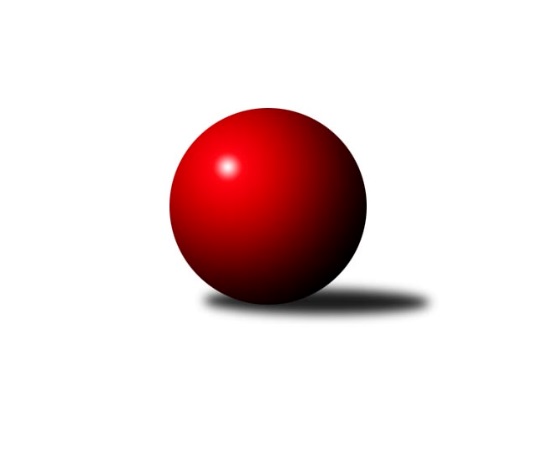 Č.18Ročník 2016/2017	8.4.2017Nejlepšího výkonu v tomto kole: 2374 dosáhlo družstvo: TJ Sokol Bohumín FOkresní přebor Ostrava 2016/2017Výsledky 18. kolaSouhrnný přehled výsledků:TJ Sokol Michálkovice ˝B˝	- TJ Sokol Bohumín E	5:3	2294:2242	6.0:6.0	27.3.TJ Unie Hlubina˝D˝	- TJ Sokol Bohumín F	3:5	2340:2374	6.0:6.0	27.3.TJ Sokol Bohumín D	- TJ Unie Hlubina E	6:2	2285:2173	8.0:4.0	28.3.SKK Ostrava C	- SKK Ostrava˝D˝	8:0	2329:2206	8.0:4.0	29.3.TJ VOKD Poruba C	- TJ Unie Hlubina C	7:1	2328:2186	8.0:4.0	29.3.TJ Unie Hlubina C	- TJ Sokol Michálkovice ˝B˝	7:1	2533:2268	10.0:2.0	8.4.TJ Sokol Bohumín E	- TJ Sokol Bohumín F	7:1	2324:2225	7.0:5.0	7.4.Tabulka družstev:	1.	TJ VOKD Poruba C	18	14	0	4	101.5 : 44.5 	137.5 : 78.5 	 2373	28	2.	SKK Ostrava C	18	14	0	4	98.0 : 48.0 	129.0 : 87.0 	 2346	28	3.	TJ Sokol Bohumín E	18	11	1	6	86.5 : 57.5 	126.0 : 90.0 	 2275	23	4.	TJ Unie Hlubina˝D˝	18	8	3	7	69.5 : 76.5 	101.5 : 114.5 	 2259	19	5.	TJ Unie Hlubina C	18	8	0	10	68.0 : 78.0 	110.5 : 105.5 	 2277	16	6.	TJ Sokol Bohumín D	18	8	0	10	67.0 : 79.0 	104.5 : 111.5 	 2248	16	7.	SKK Ostrava˝D˝	18	6	2	10	64.0 : 82.0 	104.5 : 111.5 	 2255	14	8.	TJ Sokol Bohumín F	18	5	3	10	63.0 : 81.0 	98.0 : 118.0 	 2258	13	9.	TJ Unie Hlubina E	18	6	0	12	55.0 : 91.0 	82.0 : 134.0 	 2173	12	10.	TJ Sokol Michálkovice ˝B˝	18	4	3	11	55.5 : 90.5 	86.5 : 129.5 	 2242	11Podrobné výsledky kola:	 TJ Sokol Michálkovice ˝B˝	2294	5:3	2242	TJ Sokol Bohumín E	Jan Ščerba	 	 193 	 180 		373 	 1:1 	 388 	 	189 	 199		Lukáš Modlitba	Martin Ščerba	 	 212 	 188 		400 	 1:1 	 361 	 	171 	 190		Kateřina Honlová	Petr Jurášek	 	 179 	 197 		376 	 0:2 	 417 	 	211 	 206		Lubomír Richter	Petr Řepecký ml.	 	 183 	 178 		361 	 1:1 	 367 	 	194 	 173		Miroslava Ševčíková	Michal Borák	 	 198 	 186 		384 	 1:1 	 376 	 	186 	 190		Andrea Rojová	Josef Paulus	 	 195 	 205 		400 	 2:0 	 333 	 	166 	 167		František Modlitbarozhodčí: Nejlepší výkon utkání: 417 - Lubomír Richter	 TJ Unie Hlubina˝D˝	2340	3:5	2374	TJ Sokol Bohumín F	František Sedláček	 	 191 	 200 		391 	 2:0 	 373 	 	186 	 187		Günter Cviner	Jiří Preksta	 	 156 	 178 		334 	 1:1 	 383 	 	211 	 172		Ladislav Štafa	Jaroslav Kecskés	 	 221 	 205 		426 	 1:1 	 404 	 	186 	 218		Pavlína Křenková	Libor Pšenica	 	 193 	 202 		395 	 0:2 	 427 	 	205 	 222		Štefan Dendis	František Tříska	 	 195 	 174 		369 	 0:2 	 396 	 	200 	 196		Petr Lembard	Hana Vlčková	 	 203 	 222 		425 	 2:0 	 391 	 	191 	 200		Vladimír Sládekrozhodčí: Nejlepší výkon utkání: 427 - Štefan Dendis	 TJ Sokol Bohumín D	2285	6:2	2173	TJ Unie Hlubina E	Markéta Kohutková	 	 194 	 184 		378 	 1:1 	 392 	 	178 	 214		Veronika Rybářová	Odřej Kohútek	 	 177 	 179 		356 	 2:0 	 345 	 	173 	 172		Pavel Rybář	Hana Zaškolná	 	 191 	 171 		362 	 0:2 	 399 	 	194 	 205		Libor Mendlík	Petr Kuttler	 	 223 	 210 		433 	 2:0 	 315 	 	160 	 155		Eva Michňová	Miroslav Paloc	 	 197 	 182 		379 	 2:0 	 354 	 	175 	 179		Lubomír Jančár	Vlastimil Pacut	 	 172 	 205 		377 	 1:1 	 368 	 	175 	 193		Daniel Herákrozhodčí: Nejlepší výkon utkání: 433 - Petr Kuttler	 SKK Ostrava C	2329	8:0	2206	SKK Ostrava˝D˝	Karolina Chodurová	 	 165 	 189 		354 	 1:1 	 352 	 	186 	 166		Pavel Kubina	Miroslav Heczko	 	 202 	 190 		392 	 2:0 	 367 	 	199 	 168		Miroslav Koloděj	Martin Futerko	 	 215 	 212 		427 	 1:1 	 406 	 	216 	 190		Jiří Koloděj	František Deingruber	 	 201 	 204 		405 	 1:1 	 403 	 	188 	 215		Jaroslav Čapek	Miroslav Futerko ml.	 	 212 	 178 		390 	 1:1 	 350 	 	169 	 181		Blažena Kolodějová	Miroslav Futerko	 	 183 	 178 		361 	 2:0 	 328 	 	169 	 159		Tereza Vargovározhodčí: Nejlepší výkon utkání: 427 - Martin Futerko	 TJ VOKD Poruba C	2328	7:1	2186	TJ Unie Hlubina C	Zdeněk Mžik	 	 194 	 202 		396 	 2:0 	 387 	 	191 	 196		Michaela Černá	Jiří Číž	 	 182 	 164 		346 	 1:1 	 328 	 	159 	 169		Martin Ferenčík	Kamila Skopalová	 	 197 	 211 		408 	 2:0 	 326 	 	174 	 152		Karel Kudela	Zdeněk Hebda	 	 190 	 188 		378 	 0:2 	 386 	 	191 	 195		Rudolf Riezner	Ladislav Míka	 	 181 	 192 		373 	 2:0 	 336 	 	148 	 188		Jiří Břeska	Milan Pčola	 	 221 	 206 		427 	 1:1 	 423 	 	196 	 227		Petr Chodurarozhodčí: Nejlepší výkon utkání: 427 - Milan Pčola	 TJ Unie Hlubina C	2533	7:1	2268	TJ Sokol Michálkovice ˝B˝	Karel Kudela	 	 208 	 206 		414 	 2:0 	 353 	 	189 	 164		Jan Ščerba	Martin Ferenčík	 	 199 	 234 		433 	 2:0 	 398 	 	198 	 200		Michal Borák	Petr Chodura	 	 238 	 248 		486 	 2:0 	 386 	 	189 	 197		Martin Ščerba	Michaela Černá	 	 182 	 201 		383 	 0:2 	 415 	 	209 	 206		Petr Jurášek	Rudolf Riezner	 	 212 	 211 		423 	 2:0 	 365 	 	195 	 170		Josef Paulus	Jiří Břeska	 	 195 	 199 		394 	 2:0 	 351 	 	181 	 170		Valentýn Výkrutarozhodčí: Nejlepší výkon utkání: 486 - Petr Chodura	 TJ Sokol Bohumín E	2324	7:1	2225	TJ Sokol Bohumín F	David Zahradník	 	 182 	 175 		357 	 0:2 	 374 	 	185 	 189		Günter Cviner	Lukáš Modlitba	 	 204 	 229 		433 	 2:0 	 369 	 	178 	 191		Petr Lembard	Miroslava Ševčíková	 	 203 	 202 		405 	 2:0 	 364 	 	186 	 178		Pavlína Křenková	Martin Ševčík	 	 188 	 196 		384 	 1:1 	 383 	 	195 	 188		Vladimír Sládek	Radek Richter	 	 194 	 184 		378 	 1:1 	 370 	 	178 	 192		Janka Sliwková	Andrea Rojová	 	 189 	 178 		367 	 1:1 	 365 	 	171 	 194		Ladislav Štafarozhodčí: Nejlepší výkon utkání: 433 - Lukáš ModlitbaPořadí jednotlivců:	jméno hráče	družstvo	celkem	plné	dorážka	chyby	poměr kuž.	Maximum	1.	Petr Chodura 	TJ Unie Hlubina C	426.26	296.1	130.2	5.5	5/5	(486)	2.	Martin Futerko 	SKK Ostrava C	415.23	281.9	133.3	3.6	5/5	(457)	3.	Jiří Koloděj 	SKK Ostrava˝D˝	411.86	283.6	128.2	4.3	5/5	(438)	4.	Petr Kuttler 	TJ Sokol Bohumín D	408.73	286.4	122.4	6.5	4/5	(445)	5.	Libor Pšenica 	TJ Unie Hlubina˝D˝	407.69	277.2	130.5	7.3	4/5	(434)	6.	Zdeněk Hebda 	TJ VOKD Poruba C	407.55	280.3	127.2	5.9	5/5	(469)	7.	Milan Pčola 	TJ VOKD Poruba C	407.03	284.7	122.3	6.7	5/5	(456)	8.	Zdeněk Mžik 	TJ VOKD Poruba C	405.62	283.6	122.0	7.5	5/5	(445)	9.	Jaroslav Čapek 	SKK Ostrava˝D˝	404.86	290.0	114.8	7.9	5/5	(428)	10.	Tomáš Kubát 	SKK Ostrava C	403.34	284.6	118.7	6.9	5/5	(420)	11.	Rostislav Bareš 	TJ VOKD Poruba C	403.18	274.0	129.2	8.4	5/5	(441)	12.	Štefan Dendis 	TJ Sokol Bohumín F	402.33	286.2	116.1	4.6	5/5	(440)	13.	David Zahradník 	TJ Sokol Bohumín E	399.38	273.8	125.6	6.5	4/5	(424)	14.	Rudolf Riezner 	TJ Unie Hlubina C	398.64	275.0	123.7	6.2	4/5	(445)	15.	Lukáš Modlitba 	TJ Sokol Bohumín E	397.14	275.8	121.4	6.3	5/5	(445)	16.	Miroslav Heczko 	SKK Ostrava C	395.92	275.8	120.1	7.4	4/5	(438)	17.	Ladislav Míka 	TJ VOKD Poruba C	395.11	282.3	112.8	8.3	4/5	(418)	18.	Miroslav Futerko ml. 	SKK Ostrava C	393.63	275.6	118.1	9.8	5/5	(439)	19.	Miroslav Paloc 	TJ Sokol Bohumín D	392.98	274.4	118.5	7.0	5/5	(432)	20.	Lubomír Richter 	TJ Sokol Bohumín E	391.30	274.3	117.1	9.1	4/5	(455)	21.	Martin Ščerba 	TJ Sokol Michálkovice ˝B˝	388.80	270.9	117.9	10.2	5/5	(452)	22.	Kateřina Honlová 	TJ Sokol Bohumín E	388.37	272.3	116.1	9.6	5/5	(434)	23.	Ladislav Štafa 	TJ Sokol Bohumín F	388.28	269.7	118.6	9.4	4/5	(409)	24.	Petr Jurášek 	TJ Sokol Michálkovice ˝B˝	385.47	269.3	116.2	11.4	4/5	(419)	25.	Jaroslav Kecskés 	TJ Unie Hlubina˝D˝	385.19	276.6	108.5	8.4	4/5	(426)	26.	Hana Vlčková 	TJ Unie Hlubina˝D˝	384.82	268.1	116.8	7.2	5/5	(453)	27.	Kamila Skopalová 	TJ VOKD Poruba C	384.73	275.9	108.9	9.6	5/5	(437)	28.	Miroslav Koloděj 	SKK Ostrava˝D˝	384.49	273.5	111.0	9.6	5/5	(425)	29.	Veronika Rybářová 	TJ Unie Hlubina E	381.88	271.8	110.1	10.3	5/5	(442)	30.	Miroslav Futerko 	SKK Ostrava C	381.03	270.2	110.9	10.9	5/5	(421)	31.	Andrea Rojová 	TJ Sokol Bohumín E	380.31	271.9	108.4	9.4	4/5	(431)	32.	Lubomír Jančár 	TJ Unie Hlubina E	380.04	272.5	107.6	10.5	4/5	(420)	33.	Michaela Černá 	TJ Unie Hlubina C	379.69	273.8	105.9	11.1	5/5	(446)	34.	Radim Bezruč 	TJ VOKD Poruba C	378.93	274.2	104.7	9.4	4/5	(402)	35.	Josef Paulus 	TJ Sokol Michálkovice ˝B˝	378.80	272.6	106.2	9.7	5/5	(405)	36.	Koloman Bagi 	TJ Unie Hlubina˝D˝	378.51	270.5	108.0	12.0	5/5	(421)	37.	Miroslava Ševčíková 	TJ Sokol Bohumín E	377.76	270.5	107.2	11.1	5/5	(428)	38.	Pavlína Křenková 	TJ Sokol Bohumín F	374.01	261.3	112.7	10.0	5/5	(410)	39.	Günter Cviner 	TJ Sokol Bohumín F	374.00	275.5	98.5	12.7	5/5	(432)	40.	Michal Borák 	TJ Sokol Michálkovice ˝B˝	372.93	269.1	103.8	11.3	5/5	(404)	41.	Jan Petrovič 	TJ Unie Hlubina E	372.69	267.1	105.6	13.4	4/5	(442)	42.	Jan Kohutek 	TJ Sokol Bohumín D	372.65	267.7	105.0	11.9	5/5	(404)	43.	Jan Ščerba 	TJ Sokol Michálkovice ˝B˝	372.19	262.9	109.3	11.5	5/5	(410)	44.	Hana Zaškolná 	TJ Sokol Bohumín D	371.15	276.6	94.6	13.5	5/5	(413)	45.	Janka Sliwková 	TJ Sokol Bohumín F	369.98	277.0	93.0	13.6	4/5	(408)	46.	Rostislav Hrbáč 	SKK Ostrava C	369.53	270.1	99.4	13.7	5/5	(401)	47.	Markéta Kohutková 	TJ Sokol Bohumín D	368.20	270.6	97.6	13.4	5/5	(413)	48.	František Tříska 	TJ Unie Hlubina˝D˝	367.92	260.9	107.0	11.4	4/5	(395)	49.	Jiří Břeska 	TJ Unie Hlubina C	366.13	265.2	100.9	11.7	5/5	(428)	50.	Libor Mendlík 	TJ Unie Hlubina E	365.29	263.4	101.9	11.3	4/5	(412)	51.	Petr Lembard 	TJ Sokol Bohumín F	365.14	266.0	99.1	12.5	5/5	(407)	52.	Vladimír Sládek 	TJ Sokol Bohumín F	363.30	256.8	106.6	12.6	5/5	(398)	53.	Blažena Kolodějová 	SKK Ostrava˝D˝	360.31	260.6	99.7	12.3	5/5	(426)	54.	Karel Kudela 	TJ Unie Hlubina C	359.98	262.7	97.3	10.8	5/5	(419)	55.	Daniel Herák 	TJ Unie Hlubina E	359.81	260.3	99.5	12.0	5/5	(433)	56.	Pavel Kubina 	SKK Ostrava˝D˝	358.85	259.1	99.7	14.4	4/5	(398)	57.	Pavel Rybář 	TJ Unie Hlubina E	358.43	256.9	101.5	12.5	5/5	(422)	58.	Oldřich Neuverth 	TJ Unie Hlubina˝D˝	355.19	257.6	97.6	13.3	4/5	(402)	59.	Vlastimil Pacut 	TJ Sokol Bohumín D	354.31	256.5	97.8	12.2	5/5	(412)	60.	Michal Zatyko ml. 	TJ Unie Hlubina C	352.79	256.5	96.3	14.7	4/5	(397)	61.	František Sedláček 	TJ Unie Hlubina˝D˝	350.50	267.0	83.6	18.1	5/5	(399)	62.	František Modlitba 	TJ Sokol Bohumín E	349.20	254.6	94.6	13.2	5/5	(403)	63.	Bohumil Klimša 	SKK Ostrava˝D˝	347.36	258.6	88.8	17.0	5/5	(389)	64.	Valentýn Výkruta 	TJ Sokol Michálkovice ˝B˝	341.74	253.0	88.7	14.4	4/5	(368)		František Deingruber 	SKK Ostrava C	398.56	277.8	120.7	7.9	3/5	(424)		Radmila Pastvová 	TJ Unie Hlubina˝D˝	398.17	281.3	116.8	6.2	3/5	(432)		Jaroslav Klekner 	TJ Unie Hlubina E	394.43	283.9	110.5	9.7	3/5	(446)		Radek Říman 	TJ Sokol Michálkovice ˝B˝	386.90	274.4	112.5	8.4	3/5	(421)		Petr Řepecký ml. 	TJ Sokol Michálkovice ˝B˝	382.88	282.6	100.3	12.3	2/5	(407)		Josef Navalaný 	TJ Unie Hlubina C	380.83	265.7	115.2	12.4	2/5	(419)		Alena Koběrová 	TJ Unie Hlubina˝D˝	379.00	270.5	108.5	8.9	3/5	(440)		Jiří Číž 	TJ VOKD Poruba C	378.97	272.8	106.2	10.4	3/5	(395)		Radek Richter 	TJ Sokol Bohumín E	378.00	278.0	100.0	4.0	1/5	(378)		Martin Ferenčík 	TJ Unie Hlubina C	370.00	273.3	96.7	16.1	3/5	(433)		Antonín Pálka 	SKK Ostrava˝D˝	363.00	254.0	109.0	9.0	1/5	(363)		Martin Ševčík 	TJ Sokol Bohumín E	358.05	260.7	97.3	11.8	3/5	(422)		Lenka Raabová 	TJ Unie Hlubina C	355.00	268.0	87.0	16.0	1/5	(355)		Karolina Chodurová 	SKK Ostrava C	354.17	256.2	98.0	13.3	2/5	(385)		Odřej Kohútek 	TJ Sokol Bohumín D	351.22	258.8	92.4	15.3	3/5	(398)		František Hájek 	TJ VOKD Poruba C	351.00	253.5	97.5	13.0	2/5	(358)		Oldřich Stolařík 	SKK Ostrava C	349.00	262.8	86.2	15.8	2/5	(378)		Jiří Štroch 	TJ Unie Hlubina E	348.00	254.0	94.0	12.0	1/5	(348)		Radomíra Kašková 	TJ Sokol Michálkovice ˝B˝	347.06	261.1	85.9	18.7	3/5	(389)		Eva Michňová 	TJ Unie Hlubina E	346.33	251.2	95.2	18.0	3/5	(387)		Jiří Preksta 	TJ Unie Hlubina˝D˝	341.53	251.8	89.7	14.5	3/5	(388)		Vladimír Korta 	SKK Ostrava˝D˝	335.80	243.4	92.4	12.4	1/5	(354)		Iveta Mičúnková 	TJ Unie Hlubina E	330.00	233.0	97.0	18.0	1/5	(330)		Tereza Vargová 	SKK Ostrava˝D˝	329.75	239.5	90.3	13.8	1/5	(340)		David Mičúnek 	TJ Unie Hlubina E	317.42	234.0	83.4	16.8	2/5	(380)		Bart Brettschneider 	TJ Unie Hlubina C	316.00	230.0	86.0	17.0	1/5	(316)		Jaroslav Šproch 	SKK Ostrava˝D˝	315.00	254.0	61.0	23.0	1/5	(315)		Michal Brablec 	TJ Unie Hlubina E	313.92	235.2	78.8	18.1	3/5	(361)Sportovně technické informace:Starty náhradníků:registrační číslo	jméno a příjmení 	datum startu 	družstvo	číslo startu18377	Jiří Preksta	27.03.2017	TJ Unie Hlubina˝D˝	4x
Hráči dopsaní na soupisku:registrační číslo	jméno a příjmení 	datum startu 	družstvo	Program dalšího kola:Nejlepší šestka kola - absolutněNejlepší šestka kola - absolutněNejlepší šestka kola - absolutněNejlepší šestka kola - absolutněNejlepší šestka kola - dle průměru kuželenNejlepší šestka kola - dle průměru kuželenNejlepší šestka kola - dle průměru kuželenNejlepší šestka kola - dle průměru kuželenNejlepší šestka kola - dle průměru kuželenPočetJménoNázev týmuVýkonPočetJménoNázev týmuPrůměr (%)Výkon5xPetr KuttlerBohumín D4338xMartin FuterkoSKK C114.844274xŠtefan DendisBohumín F4273xMilan PčolaVOKD C113.284273xMilan PčolaVOKD C42711xPetr ChoduraHlubina C112.224238xMartin FuterkoSKK C4275xPetr KuttlerBohumín D111.784332xJaroslav KecskésHlubina D4262xLubomír RichterBohumín E110.84176xHana VlčkováHlubina D4258xJiří KolodějOstrava D109.19406